Занятие «Рябины России» Подготовила воспитательГКОУ АО «Созвездие» Горшунова Н.В. Методические рекомендации: данное занятие можно использовать по направлению «Отечество», а также на занятиях по домоводству, как отдельные уроки творчества.Цель: Воспитание любви к Родине, формирование знаний о народном фольклоре, знаний народных примет, воспитание чувства прекрасного, умения творить Ход занятия.Звучит «Осень» П. И. Чайковского.Ведущий: Дорогие ребята, дорогие гости! Мы сегодня присутствуем на  празднике «Рябины России». Рябины – любимый персонаж русского фольклора. В народном календаре есть день «Петр – Павел рябинки», приходящийся на конец сентября – время созревания рябиновых ягод. В этот день ветки с плодами связывали в пучки и развешивали под крышами домов. Этот обычай связан с представлениями о рябине как дереве, способном защитить человека от всяких бед. Распространен он был не только в России, но и в Западной Европе. Рябиновыми ветками украшали не только жилые помещения, но и сараи, ворот, даже на краю поля втыкали рябиновые ветки.Чтец 1 Рябина – одно из любимых народом плодовых деревьев, давно используется как лекарственное, магическое и декоративное растение. Всего рябины насчитывается около ста видов. Но наиболее распространенной является обыкновенная рябина), в изобилии растущая в лесах. Красновато-оранжевые кисти её плодов служат украшением осенних лесов и садов, а в начале зимы собирают стайки птиц, охочих до ягод, ставших сладкими после первых морозов. Традиционно ягоды рябины употребляют в пищу в свежем или сушеном виде, используют при приготовлении различных блюд и для консервирования. Люди издревле знали об её прекрасных целебных свойствах, которые теперь подтверждены и наукой. Ягоды рябины содержат 8-12% сахаров, широкий спектр витаминов и микроэлементов, органические кислоты, незначительное количество белка, дубильные вещества, эфирные масла.Чтец 2  Благодаря содержанию в плодах железа, витаминов С и Р, рябину используют при малокровии, при авитаминозе. Кроме того они обладают кровоостанавливающим действием. Есть данные о том, что препараты из рябины уменьшают холистилин в крови и печени и полезны для людей, страдающих ожирением. Можно приготовить общеукрепляющий настой.2 ст. л. Сухих ягод рябины залить в термосе0,5л кипятка, настаивать 1-2 часа, процедить.Пить по 1/3 стакана 3 раза в день как витаминное и общеукрепляющее средство.Разносит чай с рябинойВедущий: Древесина рябины ценится в столярном производстве и при изготовлении музыкальных инструментов. Молодыми ветками и побегами кормили скот, а сырыми ягодами – скот и птицу. Медоносное растение. Как декоративное разводится в городах, вдоль дорог. Красива культурная плакучая рябина со свисающими до земли ветвями.Существуют народные приметы, связанные с рябиной. Рябина зацветает – пора сеять лен. Хорошо рябина цветет – к урожаю льна. Поздний расцвет рябины – к долгой осени. Если уродится рябина – рожь будет хороша. В лесу много рябины – осень будет дождливой, если мало – сухой.Звучит песня Евгения Родыгина «Ой, рябина кудрявая»Ведущая.   Говорят, не горит земля, не исчезает в несчастьях своих, а возрождается всякий раз от того, что защищена деревом огнестойким. Не горит в огне оно, не гниет в болоте. И огонь, и гниль к жилью человеческому не пускает. А по осени само полыхает огнями ягод своих. Зовут то дерево оберег -  рябина. Вот почему это дерево сажали у себя возле дома. Чтец 4  Стихотворение П. Вяземский «Вевейская рябина» (Внучке моей Кате Вяземской.Чтец 3 Издревле считалось, что рябина обладает сильными магическими свойствами. Как ритуальное растение она использовалась еще древними славянами, скандинавами, народами Азии. В магии в первую очередь используется возможность рябины предохранять от чужих чар, отводить порчу, защищать от сглаза. Даже в наши дни девушки и женщины в деревнях осенью делают бусы из ягод рябины, не задумываясь, что раньше подобные бусы были важным ритуальным оберегом. Такие бусы носили целый год, до появления новых спелых ягод. Когда изготавливались новые бусы-талисман, старые сжигались или закапывались. Любопытно, что рябина считается женским деревом. Именно женщин она в первую очередь берет под свою защиту. Плоды рябины традиционно входили в состав приворотных зелий. У рябины искали помощи при бесплодии, женских болезнях, фригидности. У некоторых народов ягоды или ветви рябины подкладывали в постели новобрачным. Рябина же помогала преодолеть неразделенную любовь и контролировать свои чувства. У многих народов волхвы, оракулы и предсказатели предпочитали селиться или проводить ритуалы в рябиновых рощах, вырубать которые строжайше запрещалось. Разрешалось срезать крупные ветви рябин только для изготовления посохов для священнослужителей и странников, отправлявшихся в дальний путь. А мелкие ветви с цветами или плодами для украшения жилищ и проведения ритуальных действий. Часто рябины высаживали вокруг святилищ и капищ. Считалось, что это богоугодное растение, способствующее общению с высшими силами и предсказаниямВедущая.   А еще с помощью рябины гадать можно. Собирают гадальную рябину, приносят ее домой, а когда высохнет гроздь, примечают: сколько почернело ягод, сколько опало. На святки на этих ягодах будущее загадывают, бросая их в воду.Частушки о рябинеПод моим окном рябина
Красотою светит,
Эту яркую картину
Трудно не заметить.

Очень я её люблю
Алую рябину,
В сердце свято сохраню,
Словно балерину.

Прибегу я к ней в мороз,
Прибегу и летом,
Я люблю её до слёз,
Берегу при этом.Ведущая.  А сейчас самое время оторваться от повседневной суеты и смастерить   несложные поделки из рябины. Наши консультанты предлагают вам три мастер- класса, в которых можно приобщиться к прекрасному.Консультант 1.  Изготовление Куколки-оберега РябинкаИз двух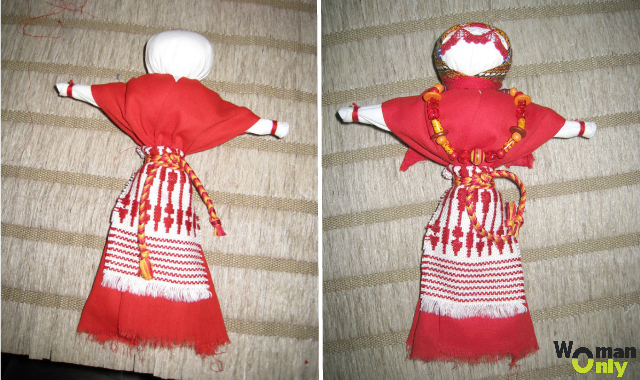      Из двух   рябиновых прутиков, маленькой нитки рябиновых бус (или любых красно-оранжевых бусин), кусочка ваты и нескольких лоскутов ткани и тесьмы можно сделать красивую народную куклу-оберег Рябинку, хранящую дом от зла и напастей. Главное в этой кукле — именно рябиновые прутики.Консультант2.  Изготовление букета с рябиной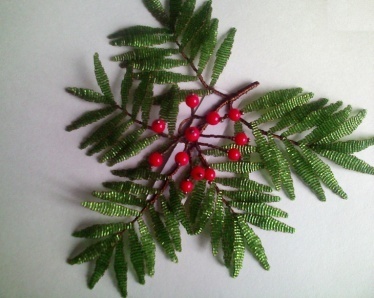 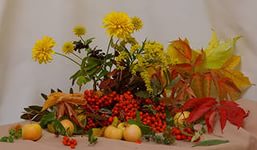 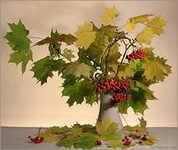 Консультант3.  Изготовление Рябины из бисера. Звучит песня Ирины Понаровской «Рябиновые бусы»Я отыскал свою рябину,
Которой песнь я посвятил,
С которой русскую кручину
Здесь на чужбине я делил.

В нарядном красном сарафане,
Под блеском солнечного дня,
Еще пышней, еще румяней
Глядит красавица моя.

Радушно-ласковым приветом
Мы молча обменялись с ней;
Красуясь пред своим поэтом,
С гостеприимством прежних дней,

И чем богата, тем и рада,
Спешит землячка мне поднесть
Кисть нам родного винограда,
Родных садов живую весть.

А я принес ей, гость нежданный.
Года увядшие мои,
И скорби новые, и раны
Незаживающей души.

Когда же на земле простынет
Мой след в молчаньи гробовом
И время в сумрак отодвинет
То, что своим теперь зовем,
Не всё ж волной своей мятежной
Затопит быстрых дней поток,
Хоть в сердце ближних дружбой нежной
Мне отведется уголок.

В весельях юности беспечной
Подчас на самый светлый день
Тайком из глубины сердечной
Находит облачная тень.

В те дни, возлюбленная внучка,
Когда хандра на ум найдет
И память обо мне, как тучка,
По небу твоему мелькнет,

Быть может, думою печальной
Прогулку нашу вспомнишь ты,
И Леман яхонтно-зерцальный,
И разноцветных гор хребты,

Красивойосени картину,
Лазурь небес и облака,
Мою заветную рябину,
А с ней и деда-старика.